                        Подари человеку  жизнь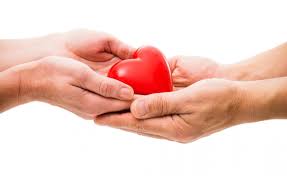 Кровь человека  представляет собой живую, саморегулирующуюся и  обновляющуюся  систему. В организме взрослого человека содержится до 5,5 литров крови.Основная её функция  - перенос питательных и защитных веществ, с помощью которых поддерживается жизнедеятельность органов и тканей организма человека.	В донорской крови и её  компонентах  нуждаются: пациенты: - которым, предстоит операция на сердце, легких, позвоночнике, желудочно-кишечном тракте; - лица, пострадавшие в дорожно-транспортных происшествиях и при чрезвычайных ситуациях; - женщины-роженицы и новорожденные  дети; - онкологические больные, которым необходима операция и химиотерапия.Стандартный объем заготовки крови (донации)  450 ± 50 мл без учета количества крови, взятой для анализа (до 40 мл). Для любого здорового взрослого человека процесс  сдачи (донации) крови безопасен и не наносит вреда организму.  Доказано, что мужчины, сдающие кровь, в десятки раз меньше подвержены инфаркту миокарда, ишемической болезни сердца;  на 30% меньше страдают заболеваниями сердечно-сосудистой системы; регулярная сдача крови поддерживает в норме содержание холестерина, что обеспечивает профилактику  атеросклероза. Донация крови и ее компонентов полезна для: профилактики заболеваний органов желудочно-кишечного тракта; обмена веществ и болезней иммунной системы, что связано с обновлением организма и активацией иммунной защиты.  	У тех, кто сдает кровь регулярно, больше шансов выжить в экстремальных ситуациях  (дорожно-транспортные происшествия, ожоги, тяжелые операции).  Кроме того, кровь доноров чаще обновляется, выводятся «старые» клетки крови, что способствует продлению жизни. Мужчины могут сдавать кровь не более 5 раз в год, женщины – не более 4 , сдавать плазму не более 12 раз в год.  Донором может стать любой гражданин с 18  до 50 лет, не страдающий хроническими заболеваниями сердечно-сосудистой системы, печени, почек, психическими заболеваниями, алкоголизмом, наркоманией, не болевший сифилисом, гепатитом, ВИЧ инфекцией, туберкулёзом, малярией.